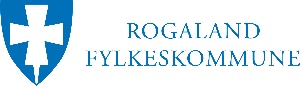 OPPGAVER OG VURDERINGSKRITERIER TIL FAGPRØVENI ENERGIOPERATØRFAGETVURDERINGSKRITERIERPLANLEGGINGog begrunnelserArbeidsoppgaver med konkretiseringKandidaten skal utføre en skriftlig planlegging av fagprøven og ta hensyn til følgende:Notater jfr vurderingskriterier s.2Notater jfr vurderingskriterier s.2Notater jfr vurderingskriterier s.2Notater jfr vurderingskriterier s.2PLANLEGGINGog begrunnelserArbeidsoppgaver med konkretiseringKandidaten skal utføre en skriftlig planlegging av fagprøven og ta hensyn til følgende:Ikke beståttBeståttBestått meget godtKommentarerPLANLEGGINGog begrunnelser• HMS • Prosjektbeskrivelse • Under-entreprenører • Transport • Materiell • Verktøy • Framdrift • Leder for kobling • Leder for sikkerhet • Leder for vannvei • Ansvarlig for arbeidet (LSP) AFAPLANLEGGINGog begrunnelser• HMS • Prosjektbeskrivelse • Under-entreprenører • Transport • Materiell • Verktøy • Framdrift • Leder for kobling • Leder for sikkerhet • Leder for vannvei • Ansvarlig for arbeidet (LSP) AFAPLANLEGGINGog begrunnelser• HMS • Prosjektbeskrivelse • Under-entreprenører • Transport • Materiell • Verktøy • Framdrift • Leder for kobling • Leder for sikkerhet • Leder for vannvei • Ansvarlig for arbeidet (LSP) AFAPLANLEGGINGog begrunnelser• HMS • Prosjektbeskrivelse • Under-entreprenører • Transport • Materiell • Verktøy • Framdrift • Leder for kobling • Leder for sikkerhet • Leder for vannvei • Ansvarlig for arbeidet (LSP) AFAPLANLEGGINGog begrunnelser• HMS • Prosjektbeskrivelse • Under-entreprenører • Transport • Materiell • Verktøy • Framdrift • Leder for kobling • Leder for sikkerhet • Leder for vannvei • Ansvarlig for arbeidet (LSP) AFAPLANLEGGINGog begrunnelser• HMS • Prosjektbeskrivelse • Under-entreprenører • Transport • Materiell • Verktøy • Framdrift • Leder for kobling • Leder for sikkerhet • Leder for vannvei • Ansvarlig for arbeidet (LSP) AFAPLANLEGGINGog begrunnelser• HMS • Prosjektbeskrivelse • Under-entreprenører • Transport • Materiell • Verktøy • Framdrift • Leder for kobling • Leder for sikkerhet • Leder for vannvei • Ansvarlig for arbeidet (LSP) AFAPLANLEGGINGog begrunnelser• HMS • Prosjektbeskrivelse • Under-entreprenører • Transport • Materiell • Verktøy • Framdrift • Leder for kobling • Leder for sikkerhet • Leder for vannvei • Ansvarlig for arbeidet (LSP) AFAPLANLEGGINGog begrunnelser• HMS • Prosjektbeskrivelse • Under-entreprenører • Transport • Materiell • Verktøy • Framdrift • Leder for kobling • Leder for sikkerhet • Leder for vannvei • Ansvarlig for arbeidet (LSP) AFAPLANLEGGINGog begrunnelser• HMS • Prosjektbeskrivelse • Under-entreprenører • Transport • Materiell • Verktøy • Framdrift • Leder for kobling • Leder for sikkerhet • Leder for vannvei • Ansvarlig for arbeidet (LSP) AFAPLANLEGGINGog begrunnelser• HMS • Prosjektbeskrivelse • Under-entreprenører • Transport • Materiell • Verktøy • Framdrift • Leder for kobling • Leder for sikkerhet • Leder for vannvei • Ansvarlig for arbeidet (LSP) AFAGJENNOMFØRINGav eget faglig arbeidArbeidsoppgaver med konkretiseringI utførelsen må kandidaten ta hensyn til og vise at han behersker:Notater jfr vurderingskriterier s.2Notater jfr vurderingskriterier s.2Notater jfr vurderingskriterier s.2Notater jfr vurderingskriterier s.2GJENNOMFØRINGav eget faglig arbeidArbeidsoppgaver med konkretiseringI utførelsen må kandidaten ta hensyn til og vise at han behersker:Ikke beståttBeståttBestått meget godtKommentarerGJENNOMFØRINGav eget faglig arbeidGJENNOMFØRINGav eget faglig arbeidGJENNOMFØRINGav eget faglig arbeidGJENNOMFØRINGav eget faglig arbeidGJENNOMFØRINGav eget faglig arbeidGJENNOMFØRINGav eget faglig arbeidGJENNOMFØRINGav eget faglig arbeidGJENNOMFØRINGav eget faglig arbeidSAMTALE DELav eget faglig arbeidSamtale delI samtale skal kandidaten vise forståelse for og god kjennskap til relevante elementer i energiforsyning og produksjonsanlegg således som:Notater jfr vurderingskriterier s.2Notater jfr vurderingskriterier s.2Notater jfr vurderingskriterier s.2Notater jfr vurderingskriterier s.2Notater jfr vurderingskriterier s.2SAMTALE DELav eget faglig arbeidSamtale delI samtale skal kandidaten vise forståelse for og god kjennskap til relevante elementer i energiforsyning og produksjonsanlegg således som:Ikke beståttIkke beståttBeståttBestått meget godtKommentarerSAMTALE DELav eget faglig arbeidSAMTALE DELav eget faglig arbeidSAMTALE DELav eget faglig arbeidSAMTALE DELav eget faglig arbeidSAMTALE DELav eget faglig arbeidSAMTALE DELav eget faglig arbeidSAMTALE DELav eget faglig arbeidSAMTALE DELav eget faglig arbeidSAMTALE DELav eget faglig arbeidSAMTALE DELav eget faglig arbeidVURDERINGav eget faglig arbeidArbeidsoppgaver med konkretiseringKandidaten skal utføre en skriftlig evaluering av fagprøven og ta hensyn til følgende:Notater jfr vurderingskriterier s.2Notater jfr vurderingskriterier s.2Notater jfr vurderingskriterier s.2Notater jfr vurderingskriterier s.2VURDERINGav eget faglig arbeidArbeidsoppgaver med konkretiseringKandidaten skal utføre en skriftlig evaluering av fagprøven og ta hensyn til følgende:Ikke beståttBeståttBestått meget godtKommentarerVURDERINGav eget faglig arbeid Avvik fra planen  Arbeidsoppgaver som ikke ble utført som ønsket  Arbeidsoppgaver som opplevdes vanskelige  Eventuelle feil og endringer i utførelsenAt de ikke har fulgt planen, fordi de så  noe som var smartere.VURDERINGav eget faglig arbeid Avvik fra planen  Arbeidsoppgaver som ikke ble utført som ønsket  Arbeidsoppgaver som opplevdes vanskelige  Eventuelle feil og endringer i utførelsenAt de ikke har fulgt planen, fordi de så  noe som var smartere.VURDERINGav eget faglig arbeid Avvik fra planen  Arbeidsoppgaver som ikke ble utført som ønsket  Arbeidsoppgaver som opplevdes vanskelige  Eventuelle feil og endringer i utførelsenAt de ikke har fulgt planen, fordi de så  noe som var smartere.VURDERINGav eget faglig arbeid Avvik fra planen  Arbeidsoppgaver som ikke ble utført som ønsket  Arbeidsoppgaver som opplevdes vanskelige  Eventuelle feil og endringer i utførelsenAt de ikke har fulgt planen, fordi de så  noe som var smartere.VURDERINGav eget faglig arbeid Avvik fra planen  Arbeidsoppgaver som ikke ble utført som ønsket  Arbeidsoppgaver som opplevdes vanskelige  Eventuelle feil og endringer i utførelsenAt de ikke har fulgt planen, fordi de så  noe som var smartere.VURDERINGav eget faglig arbeid Avvik fra planen  Arbeidsoppgaver som ikke ble utført som ønsket  Arbeidsoppgaver som opplevdes vanskelige  Eventuelle feil og endringer i utførelsenAt de ikke har fulgt planen, fordi de så  noe som var smartere.DOKUMENTASJON av eget faglig arbeidArbeidsoppgaver med konkretiseringKandidaten skal dokumentere fagprøven/utført arbeid.Dokumentasjon kan være:Notater jfr vurderingskriterier s.2Notater jfr vurderingskriterier s.2Notater jfr vurderingskriterier s.2Notater jfr vurderingskriterier s.2DOKUMENTASJON av eget faglig arbeidArbeidsoppgaver med konkretiseringKandidaten skal dokumentere fagprøven/utført arbeid.Dokumentasjon kan være:Ikke beståttBeståttBestått meget godtKommentarerDOKUMENTASJON av eget faglig arbeidHMS vurderingSJA Skjema skriftlige planer rapporter  logger  bestillingslister  utfylte skjema i samsvar med lærestedets prosedyrer og krav  stikkordsmessig vurdering av gjennomføring  sluttkontroll. EnlinjeskjemaDOKUMENTASJON av eget faglig arbeidHMS vurderingSJA Skjema skriftlige planer rapporter  logger  bestillingslister  utfylte skjema i samsvar med lærestedets prosedyrer og krav  stikkordsmessig vurdering av gjennomføring  sluttkontroll. EnlinjeskjemaDOKUMENTASJON av eget faglig arbeidHMS vurderingSJA Skjema skriftlige planer rapporter  logger  bestillingslister  utfylte skjema i samsvar med lærestedets prosedyrer og krav  stikkordsmessig vurdering av gjennomføring  sluttkontroll. EnlinjeskjemaDOKUMENTASJON av eget faglig arbeidHMS vurderingSJA Skjema skriftlige planer rapporter  logger  bestillingslister  utfylte skjema i samsvar med lærestedets prosedyrer og krav  stikkordsmessig vurdering av gjennomføring  sluttkontroll. EnlinjeskjemaDOKUMENTASJON av eget faglig arbeidHMS vurderingSJA Skjema skriftlige planer rapporter  logger  bestillingslister  utfylte skjema i samsvar med lærestedets prosedyrer og krav  stikkordsmessig vurdering av gjennomføring  sluttkontroll. EnlinjeskjemaDOKUMENTASJON av eget faglig arbeidHMS vurderingSJA Skjema skriftlige planer rapporter  logger  bestillingslister  utfylte skjema i samsvar med lærestedets prosedyrer og krav  stikkordsmessig vurdering av gjennomføring  sluttkontroll. EnlinjeskjemaDOKUMENTASJON av eget faglig arbeidHMS vurderingSJA Skjema skriftlige planer rapporter  logger  bestillingslister  utfylte skjema i samsvar med lærestedets prosedyrer og krav  stikkordsmessig vurdering av gjennomføring  sluttkontroll. EnlinjeskjemaDOKUMENTASJON av eget faglig arbeidHMS vurderingSJA Skjema skriftlige planer rapporter  logger  bestillingslister  utfylte skjema i samsvar med lærestedets prosedyrer og krav  stikkordsmessig vurdering av gjennomføring  sluttkontroll. EnlinjeskjemaDOKUMENTASJON av eget faglig arbeidHMS vurderingSJA Skjema skriftlige planer rapporter  logger  bestillingslister  utfylte skjema i samsvar med lærestedets prosedyrer og krav  stikkordsmessig vurdering av gjennomføring  sluttkontroll. EnlinjeskjemaDOKUMENTASJON av eget faglig arbeidHMS vurderingSJA Skjema skriftlige planer rapporter  logger  bestillingslister  utfylte skjema i samsvar med lærestedets prosedyrer og krav  stikkordsmessig vurdering av gjennomføring  sluttkontroll. EnlinjeskjemaPLANLEGGINGog begrunnelserVurderingskriterier planleggingVurderingskriterier planleggingVurderingskriterier planleggingPLANLEGGINGog begrunnelserIkke beståttBeståttBestått meget godtPLANLEGGINGog begrunnelser• Driftsforskrifter er  dårlig ivaretatt.• Prosjektbeskrivelse er   uklar og mangelfull.• Under-entreprenører er  ikke vurdert• Transport er ikke vurdert.• Materiell er listet opp,  men meget mangelfullt• Verktøy er listet, opp men  meget mangelfullt• Framdrift er ikke  realistisk beskrevet.• Behov for ”Leder for  kobling” er ikke vurdert• Behov for ”Leder for  sikkerhet ”er ikke vurdert.• Behov for ”Leder for  vannvei” er ikke vurdert• Behov ”AFA” (ansvarlig)  for arbeidet,) er ikke  vurdert.• Ikke vurdert faremomenter   som er spesielle for    vindkraftanlegg  ( Hvis relevant)• Driftsforskrifter er fulgt• Prosjektbeskrivelse er  riktig.• Under-entreprenører er  vurdert.• Transport er vurdert.• Materiell er listet opp.• Verktøy er listet.• Framdrift er realistisk og  beskrevet.• Behov for ”Leder for kobling” er vurdert• Behov for ”Leder forsikkerhet” er vurdert• Behov for ”Leder for  vannvei” er vurdert• Behov ”AFA” (ansvarlig for arbeidet,) er vurdert.• Vurdert faremomenter  som er spesielle for  vindkraftanlegg   (Hvis relevant)• HMS, SJA,  driftsforskrifter og bedriftens  internkontrollsystem er  ivaretatt.• Prosjektbeskrivelse er god og relevant• Under-entreprenører er  vurdert og begrunnet.• Transport er vurdert og  begrunnet.• Materiell er listet opp og  riktig vurdert.• Verktøy er listet opp og  riktig vurdert.• Framdrift er realistisk og  bra beskrevet.• Behov for ”Leder for  kobling” er vurdert og  begrunnet• Behov for ”Leder for  sikkerhet” er vurdert og  begrunnet.• Behov for ”Leder for vannvei” er vurdert og begrunnet.• Behov ”AFA” (ansvarlig)  for arbeidet, er vurdert og begrunnet.• Vurdert og begrunnet  faremomenter som er  spesielle for vindkraftanlegg.                 ( Hvis relevant)GJENNOMFØRINGav eget faglig arbeidVurderingskriterier skriftlig delVurderingskriterier skriftlig delVurderingskriterier skriftlig delGJENNOMFØRINGav eget faglig arbeidIkke beståttBeståttBestått meget godtGJENNOMFØRINGav eget faglig arbeid• Store mangler i forhold  til prosjektbeskrivelse• Store mangler i forhold til     regler og forskrifter• Faglig gjennomføring   med mange mangler• HMS er ikke fulgt  opp som planlagt• Verktøybruk er feil og feil  verktøy er brukt• Orden er mangelfull.• Liten evne til på selvstendig      grunnlag å ta avgjørelser  med tanke på utførelse• Ikke ferdig til avtalt tid• Stort sett i henhold til  prosjektbeskrivelse• Stort sett i henhold til  regler og forskrifter• Faglig godkjent  gjennomføring.• HMS er fulgt opp som  planlagt• Verktøybruk er riktig,  og rett verktøy er brukt• Orden er noe mangelfull.• Evne til å på selvstendig  grunnlag å ta avgjørelser  med tanke på utførelse• Fullt ut i henhold til  prosjektbeskrivelse• Fullt ut i henhold til regler  og forskrifter• Faglig svært bra og dyktig  gjennomføring• HMS er fulgt opp som   planlagt og vektlagt• Verktøybruk er riktig og i  henhold til beskrivelser• Orden er god, arbeidstedet  framstår som ryddig og  tiltalende.• God evne til på selvstendig  grunnlag å ta avgjørelser  med tanke på utførelseSamtaleom eget faglig arbeidVurderingskriterier muntlig delVurderingskriterier muntlig delVurderingskriterier muntlig delSamtaleom eget faglig arbeidIkke beståttBeståttBestått meget godtSamtaleom eget faglig arbeid•Har problemer med å fortelle  om eget arbeid, og hvordan  det er utført og hvorfor  løsningene er valgt• Har lite kunnskap om  utstyr og anleggsdeler  (generatorer / transformatorer/  brytere / vern / måleutstyr)• Viser lite kunnskap om FSE• Har lien forståelse av    skjemategninger el. og     hydrauliske.• Har liten kunnskap  om overføringsanlegg• Har liten kunnskap om  vannveien og forstår de  viktigste faremomentene• Ikke sikker på hva som er     høyspenning og lavspenning  og hvordan de er merket• Forteller enkelt og greit  om oppgavene, hvordan   de er utført og løst• Har gode kunnskaper   om utstyr og anleggsdeler  (generatorer/  transformatorer / brytere  vern / måleutstyr)• Viser gode kunnskap om    FSE• Har god forståelse av    skjemategninger el. og     hydrauliske.• Har god kunnskap  om overføringsanlegg• Har god kunnskap om  vannveien og forstår de  viktigste faremomentene• Sikker på hva som er      høyspenning og     lavspenning og hvordan    de er merket• Forteller om oppgavene og  hvordan de er løst, og begrunner  hvorfor løsningene er valgt• Har meget gode kunnskaper   om utstyr og anleggsdeler  (generatorer/  transformatorer / brytere  vern / måleutstyr)• Viser meget gode kunnskap om    FSE, og driftsforskrifter• Har meget god forståelse av    skjemategninger el. og     hydrauliske.• Har meget god kunnskap  om overføringsanlegg• Har meget god kunnskap om  vannveien og forstår de  viktigste faremomentene• Sikker på hva som er      høyspenning og     lavspenning og hvordan    de er merket•  Forteller sikkert og enkelt om   det de blir spurt om, og   utbroderer svarene litt, bruker   fagspråkVURDERINGav eget faglig arbeidVurderingskriterier egenvurderingVurderingskriterier egenvurderingVurderingskriterier egenvurderingVURDERINGav eget faglig arbeidIkke beståttBeståttBestått meget godtVURDERINGav eget faglig arbeid• Nevner ikke avvik fra planen. • Nevner ikke arbeids- oppgaver  som ikke ble utført som ønsket• Nevner ikke arbeidsoppgave   som opplevdes vanskelige • Nevner og grunngir ikke   eventuelle feil/mangler i   utførelsen. • Mene alt er utført bra, når det  er store mangler. Enlinjeskjema ikke, levert eller meget mangelfulle• Nevner og forklarer avvik fra   Planen på en god og fornuftig   Måte• Nevner arbeidsoppgaver som   ikke ble utført som ønsket og   forklarer årsaken på en god og  fornuftig måte.• Nevner arbeidsoppgave som  opplevdes vanskelige og forklarer  hvorfor.• Nevner og grunngir eventuelle   feil/mangler i utførelsen. Enlinjeskjema, meget gode,    levertDOKUMENTASJONav eget faglig arbeidVurderingskriterier dokumentasjonVurderingskriterier dokumentasjonVurderingskriterier dokumentasjonDOKUMENTASJONav eget faglig arbeidIkke beståttBeståttBestått meget godtDOKUMENTASJONav eget faglig arbeid HMS vurdering ikke dokumentert• Dokumenterer SJA (sikker    jobb analyse) svært dårlig i    henhold til regler. • Planlegging ikke levert, eller   meget mangelfull Skjema i samsvar med   lærestedets prosedyrer og   krav, ikke levert Sluttkontroll av oppgavene   ikke levert HMS vurdering dokumentert• Dokumenterer SJA sikker    jobb analyse) i henhold    til regler.•Planlegging levert Skjema i samsvar med  lærestedets prosedyrer  og krav, levert Sluttkontroll av  oppgavene levert HMS vurdering meget godt dokumentert• Dokumenterer SJA (sikker jobb   analyse) riktig og i henhold til    regler.•Meget god planlegging levert Skjema i samsvar med   lærestedets prosedyrer og   krav, levert Sluttkontroll av oppgavene   levert, og godt beskrevet